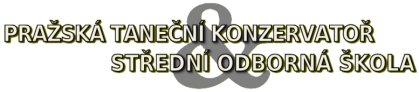 PROPUSTKAŽádám o uvolnění žáka/žákyně ……………………………………., třídy ……. z výuky, dne ………………… v ………………. hodin. Důvod :………………………………………………………………………………………………… .Souhlasím, aby můj syn/ má dcera opustil/opustila budovu školy a přebírám tímto za něj/ni plnou zodpovědnost.						…………………………………………………						Podpis zákonného zástupce/zletilého žákaV ……………………….. dne ……………………..Podpis vyučujícího : ………………………………	----------------------------------------------------------------------------------------------------------------------------------------PROPUSTKAŽádám o uvolnění žáka/žákyně ……………………………………., třídy ……. z výuky, dne ………………… v ………………. hodin. Důvod :………………………………………………………………………………………………… .Souhlasím, aby můj syn/ má dcera opustil/opustila budovu školy a přebírám tímto za něj/ni plnou zodpovědnost.						…………………………………………………						Podpis zákonného zástupce/zletilého žákaV ……………………….. dne ……………………..Podpis vyučujícího : ………………………………----------------------------------------------------------------------------------------------------------------------------------------PROPUSTKAŽádám o uvolnění žáka/žákyně ……………………………………., třídy ……. z výuky, dne ………………… v ………………. hodin. Důvod :………………………………………………………………………………………………… .Souhlasím, aby můj syn/ má dcera opustil/opustila budovu školy a přebírám tímto za něj/ni plnou zodpovědnost.						…………………………………………………						Podpis zákonného zástupce/zletilého žákaV ……………………….. dne ……………………..Podpis vyučujícího : ………………………………